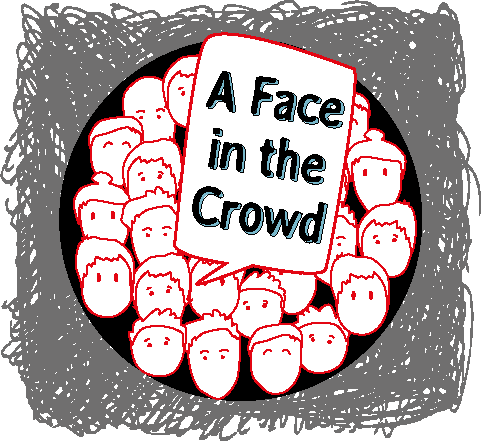 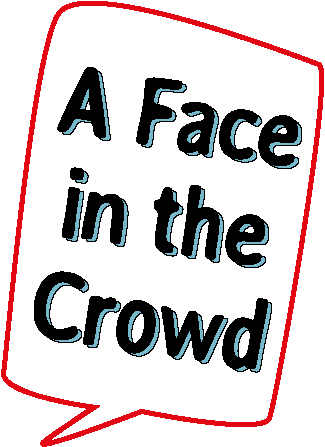 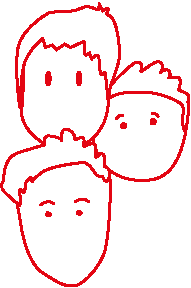 Wexford Mental Health Association are delighted to announce that our very own……….Discover Recover Theatre Project - “A Face in the Crowd”Will be touring this November and January.“The real human experience of mental health difficulties, are all around us, but we often don’t see it. It is rarely spoken about and the details of the impact on individuals and families are rarely shared. This project through the sharing of sincere true life stories offers not only a rare glimpse into a hidden world, but also offers enlightenment and hope.”This project is a partnership between the HSE Mental Health Services, the Wexford and Carlow Mental Health Associations, ESB Funds for Generations and the National Lottery. The project originated in Wexford in 2015, with sell out performances in the Wexford Arts Centre between Dec 2015 and Jan 2016 and, in Nov 2016 a schools version toured secondary schools in Wexford County with very positive feedback.Please see below the details of the both the public and schools performances over the coming months:For bookings for public performances please contact the venues directly.For further information and schools bookings, please contact: 	Paula Lowney   087 2754752           paula.lowney@hse.ie                          Thursday16th November2017Friday17th November2017Thursday23rd November2017Friday24th November 2017Thursday 4th January 2018Carlow The Visual-George Bernard Shaw TheatreEnniscorthyPresentation CentreWexford Arts CentreWexfordArts CentreDublinSmock Alley Theatre- First Fortnight Festival Schools Performance(s) 2:30pm11am& 2pm 11am& 2pm 11am& 2pm Public Performances8pm8pm8pm8pm8pm